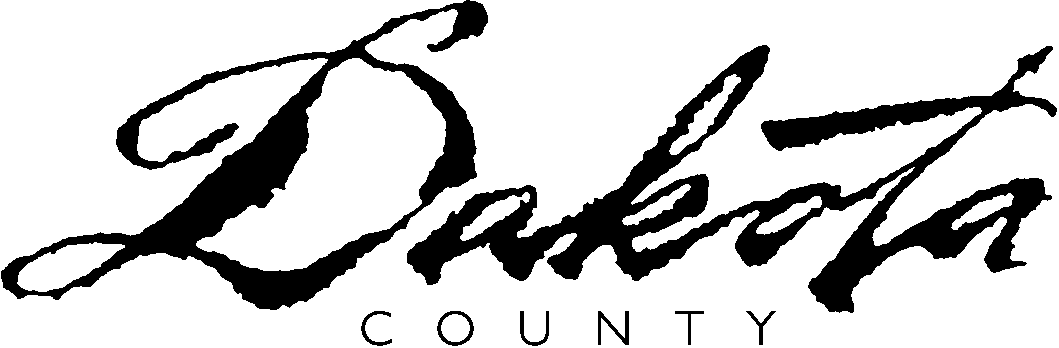 PLEASE COMPLETE #1 and #2 BELOW:When receiving a direct cash grant, records of time worked and reimbursed expenses, as well as receipts/bills for other expenditures must be retained by recipient’s parents for 5 years. Read and sign participation agreement. Call your  worker if you have any questions.For supports starting:For supports starting:For supports starting:totototoApproved by:Approved by:Approved by:Approved by:Approved by:Date:Date:Date:Date:Date:Client Name:Client Name:Date of Birth:Date of Birth:Date of Birth:Date of Birth:Date of Birth:Client Address:Parent/Guardian:Parent/Guardian:Telephone:Telephone:Telephone:Telephone:Telephone:Worker Name & NumberWorker Name & NumberWorker Name & NumberWorker Name & NumberPMI #:PMI #:Annual Budget:Annual Budget:Annual Budget:Annual Budget:Annual Budget:Annual Budget:$     Monthly Grant Amount:Monthly Grant Amount:Monthly Grant Amount:Monthly Grant Amount:Monthly Grant Amount:Monthly Grant Amount:$     $     $     $     $     Budget this Year:Budget this Year:Budget this Year:$     $     $     $     Email:Email:Email:1.DESCRIPTION OF CLIENT/DISABILITY (Include age, disability, description of needs as they relate to child’s disability and what is beyond caring for a typical child of the same age):2.HOW HAS THE FSG GRANT HELPED THE CLIENT IN THE LAST YEAR?SECTION IBelow, state what you would like to purchase, projected cost, and why/how it relates to disability of recipient. Write down other services received by recipient and who is paying (i.e. ProAct-school, OT &/or PT-private insurance, etc.) All expenditures must be approved on plan prior to purchase/use of funds. See CDS Expenditure Guide for parameters of spending.SECTION IBelow, state what you would like to purchase, projected cost, and why/how it relates to disability of recipient. Write down other services received by recipient and who is paying (i.e. ProAct-school, OT &/or PT-private insurance, etc.) All expenditures must be approved on plan prior to purchase/use of funds. See CDS Expenditure Guide for parameters of spending.SECTION IBelow, state what you would like to purchase, projected cost, and why/how it relates to disability of recipient. Write down other services received by recipient and who is paying (i.e. ProAct-school, OT &/or PT-private insurance, etc.) All expenditures must be approved on plan prior to purchase/use of funds. See CDS Expenditure Guide for parameters of spending.SECTION IBelow, state what you would like to purchase, projected cost, and why/how it relates to disability of recipient. Write down other services received by recipient and who is paying (i.e. ProAct-school, OT &/or PT-private insurance, etc.) All expenditures must be approved on plan prior to purchase/use of funds. See CDS Expenditure Guide for parameters of spending.SECTION IBelow, state what you would like to purchase, projected cost, and why/how it relates to disability of recipient. Write down other services received by recipient and who is paying (i.e. ProAct-school, OT &/or PT-private insurance, etc.) All expenditures must be approved on plan prior to purchase/use of funds. See CDS Expenditure Guide for parameters of spending.SUPPORTPersons or agencies hired to provide support, training, and/or assistance for the client, caregiver or staff.INFORMAL: (unlicensed persons, associated expenses, support for family/primary care givers)Amount this YearInformal Total:FORMAL: (agencies/licensed individuals)Amount this YearFormal Total:Support Total:GENERIC SERVICES(Please itemize) Services available to the general public are generic services.Amount this YearGeneric Services Total:Generic Services Total:GOODS(Please itemize) Goods are items purchased – the “stuff”.Amount this YearGoods TotalGoods TotalGRAND TOTALClient/Parent/guardian/ConservatorSignatureDateSocial Worker SignatureDate